Term I Science Exam ReviewPages from Notebook:Page 4 - The Cell TheoryPage 5 - MitosisPage 6 - MeiosisPage 7 - Mitosis vs MeiosisPage 8 - Asexual Reproduction and TypesPage 9 - Sexual Reproduction in PlantsPage 10 - DNAPage 11 - FertilizationPage 12 - Fetal DevelopmentTerms/Vocabulary:Angiosperms/GymnospermsImportance of Cell DivisionHealing and Tissue RepairGrowth ReproductionCell Cycle/ MitosisProphaseMetaphaseAnaphaseTelophaseInterphaseAsexual ReproductionBinary FissionBuddingFragmentationVegetative reproductionSexual ReproductionInternal FertilizationExternal FertilizationZygoteGestational PeriodDNA (Deoxyribonucleic Acid)SugarPhosphatesAdenineThymineCytosineGuanineGeneVariationDNA ReplicationMutationsCarcinogensChemicalsRadiationVirusesMeiosisDiploid/Haploid CellsSex Cells/ Reproductive CellsQuestions:What are the three components of cell theory?How has cell theory been used?What is the purpose of mitosis?Complete the table below:What is the difference between Mitosis and Meiosis?What does crossing over refer to?What is asexual reproduction? Explain what the four common types are.How can pollination occur in plants?What is the purpose of DNA?Label the following DNA strand: 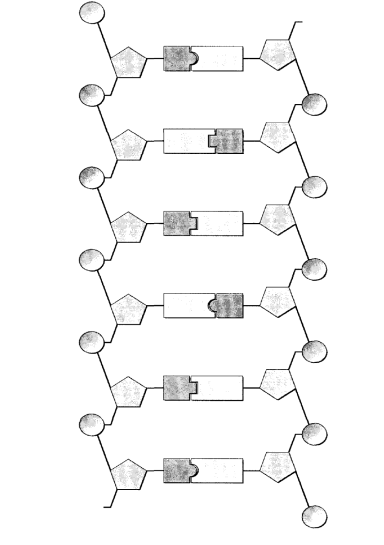 What are mutations? Give an example. What is the difference between internal and external fertilization? Explain. What type of fetal development is occurring during the First, Second and Third trimesters?Order of StagePictureDescription of Stage